Программа инновационной деятельности апробационной площадки ФГОС ООО Пермского краяАпробационная площадка  - МАОУ «Гимназия №6» г. Перми                                            Директор гимназии – Васильева Елена Анатольевна                                614101, г. Пермь, ул. Федосеева, 16. Тел. 284-02-03 Авторы программы:Мотырева Марина Евгеньевна, заместитель директора по НМРНикитасенко Светлана Николаевна, заместитель директора гимназии по ВРБаландина Елена Александровна, руководитель социально-психологической службы гимназииГлебова Лина Николаевна, социальный педагогНаучный руководитель – Копысова Элеонора Степановна, кандидат исторических наук, доцент ГБОУ ДПО «ЦРОПК»Тема  деятельности по апробации механизмов  и технологий, ориентированных на введение ФГОС ООО по направлению «Воспитание и социализация») на 2012-2017 гг. -  «Основная школа – пространство выбора, социального позиционирования и самоидентификации гимназистов»            На 2012 – 2014 гг. - «5-6 классы гимназии – пространство самоидентификации и социальной успешности»;Основная проблема.      Переход на новые образовательные стандарты является основополагающим направлением инициативы «Наша новая школа». Новый ФГОС ориентирован на новые результаты образования на основе системно-деятельностного подхода  в образовательном процессе. Впервые в систему Федеральных государственных образовательных стандартов (ФГОС) был введён раздел «Социализация и воспитание».Социализация представляет собой процесс становления личности, постепенное усвоение ею требований общества, приобретение социально значимых характеристик сознания и поведения, которые регулируют её взаимоотношения с обществом.  Социализация личности связана с трудовой, общественно-политической и познавательной деятельностью человека. Недостаточно просто обладать знаниями, их предстоит превратить в убеждения, которые представляются в действиях личности. Именно соединение знаний, убеждений и практических действий образует характерные черты и качества, свойственные тем или иным типам личности.        Основная школа является ключевой в вопросе социализации, т.к. с одной стороны продолжает процесс, начатый в начальной школе, а с другой стороны, является важным этапом перехода к старшей школе, где происходит первичное профессиональное самоопределение.  Также к проблеме основной школы мы относим и то, что не создано поле успеха для любого и каждого, ребёнок не умеет себя позиционировать и соответственно действовать, что очень важно для самоидентификации. И наша задача – создать для ребёнка это пространство успеха, выбора, позиционирования и самоидентификации. И начинать это необходимо в основной школе с первых дней 5 класса. Средства решения проблемы          В основу  модели основной школы гимназии положена Муниципальная модель основной школы отрасли образования г. Перми  «Основная школа – пространство выбора», которая  предполагает создание в школе на основной ступени образования условий для получения подростками опыта проб и ошибок, самостоятельного выбора и принятия решений по отношению к собственной образовательной деятельности.           В деятельности ОУ предлагается реализовать три ключевых механизма установления такой взаимосвязи:Предоставление подросткам возможности делать выбор в рамках имеющейся в школе образовательной деятельности, принимать самостоятельные решения и реализовывать их;Формирование новой для основной ступени образования части образовательного процесса – системы новых видов образовательной деятельности, таких как краткосрочные курсы, социальные практики, профессиональные пробы и другие. Включение в образовательный процесс субъектности подростков – формирование универсальных учебных действий смыслополагания, самоопределения, личной рефлексии, что способствует их социальной самоидентификации.Этапы выбора:Выбор как апробация различных видов деятельности, получение нового разнообразного опыта,Выбор как осознание своих интересов и потребностей,Выбор как основа для построения путей и способов своей деятельности,Выбор как основа для принятия решений и их реализации.        Введение в практику  ФГОС в основной школе начнётся в 2015 году, но уже сегодня идёт активная работа в этом направлении.  В частности, в Пермском крае это осуществляется через отдельные апробационные площадки, открытые на базе образовательных учреждений. Опережающая апробация даёт возможность проверить разные варианты достижения результата, выбрать самые оптимальные, подготовить необходимые методические рекомендации и дидактические материалы, подготовить специалистов.  Опыт апробационных площадок далее будет использован другими ОУ. Опережающая апробация интересна и в том плане, что, как особый вид инновационной деятельности, способствует профессиональному росту педагогов.      Необходимость целостного освоения образовательного процесса как интегративного процесса обучения, воспитания, развития и социализации является одним из проблемных вопросов в современной школе.   Очень важным вопросом  при организации целостного интегративного образовательного процесса  становится  вопрос роли и места классного руководителя.  Каким он должен быть, на что ориентироваться в своей деятельности, какие технологии и формы использовать?  Эти вопросы, безусловно, должны получить ответы  на этапе апробации. И особенно важны эти вопросы на этапе 5 класса,. Программа развития гимназии, принятая в 2012 г., включает в себя  проектные линии:Социализация обучающихся на ступени основного общего образования.Роль социального партнёрства (учителей, родителей и гимназистов) в  осуществлении нового качества образования и создании условий для личностного  самосовершенствования гимназистов.Школа выбора – школа успеха.Духовно-нравственное воспитание в гимназии.  Тема «социализация» является приоритетной в развитии гимназии.  Расширение и углубление социализации индивида происходит в трех основных сферах: деятельности, общения, самосознания. В сфере деятельности осуществляется как расширение видов последней, с которыми связан человек, так и ориентировка в системе каждого вида деятельности, т. е. выделение главного в ней, ее осмысление и т. д. В сфере общения происходит расширение круга общения человека, обогащение его содержания, углубление познания другого человека, развитие навыка общения. В сфере самосознания осуществляется формирование образа собственного «Я»  как активного субъекта деятельности, осмысление своей социальной принадлежности, социальной роли, формирование самооценки и пр.    Социализация осуществляется как в ходе целенаправленного воздействия на человека в системе воспитания, так и под влиянием широкого круга других воздействующих факторов (семейного и внесемейного общения, искусства, средств массовой информации и др.).  Социализация – двусторонний процесс:Усвоение личностью социального опыта,Воздействие личности на среду через деятельность. Всё это  положено нами в организацию образовательного процесса гимназии. Социальная самоидентификация личности осуществляется в результате личностно-значимой деятельности (проекты, клубы, исследовательская деятельность, социальные практики и профессиональные пробы). Социальная среда, необходимая для социального позиционирования и социальной самоидентификации подростков,  включает в себя  образовательный процесс ОУ, основанный на интеграции урочной и внеурочной деятельности.       Приоритетной целью школьного образования становится развитие у учащихся способности самостоятельно добывать знания, ставить учебные цели, проектировать пути их реализации, контролировать и оценивать свои достижения, овладевать системой универсальных учебных действий (как определено ФГОС).    В широком смысле слова «универсальные учебные действия» означают саморазвитие и самосовершенствование путём сознательного и активного присвоения нового социального и учебного опыта.       В рамках апробационной площадки   мы планируем  работать над регулятивными, коммуникативными  и  личностными УУД, для которых будет простроена программы формирования и  мониторинга.            Концептуальная идея апробации: достижение нового  качества образования на этапе основной школы в соответствии с требованиями ФГОС, через построение образовательного пространства,  способствующего социальному  позиционированию личности и раскрытию индивидуальности учащегося в специально организованной деятельности, что  является необходимым условием самоидентификации и социальной успешности.Объект проектирования: образовательный процесс в 5-6 классах гимназии. Предмет проектирования: инновационная модель образовательного учреждения, как школы социального партнёрства, выбора и самоидентификации.       На первый этап апробации в 5-6 классах гимназии  (2012-2014 гг.) мы выбираем следующие технологии и методики:Проектная деятельность,Разновозрастное сотрудничество,Технология КТД.Формы деятельности:Внеурочная деятельность  в 5-6 классах строится, как заявлено в ФГОС,  с учётом уровнево–дифференцированного подхода:1 уровень- Приобретение социальных знаний.2 уровень - Формирование ценностного отношения к социальной реальности (реализация приобретённых знаний на уровне группы, класса, гимназии).3 уровень - Получение опыта самостоятельного общественного действия (деятельность в окружающем социуме).       Все перечисленные выше формы    и технологии построения в гимназии своей модели основной школы на 2012 – 2014 гг. будут отдельно прописаны только для 5-6  классов, т.к. апробация начинается именно с этих параллелей .В апробации участвуют оба 5-х класса, состав которых требует дифференцированного подхода:5α класс – учащиеся, обучающиеся в гимназии с 1 класса по технологии РО. Учащиеся класса обладают начальными навыками  исследовательской и проектной деятельности, свободно работают в группе (как одновозрастного, так и разновозрастного состава).5β класс – учащиеся, принятые из других ОУ города, контрольная группа. Элементы образовательного процесса, выбранные для апробации на 2012-2013  гг.:Условия для реализации программы апробации:Высокий уровень профессионализма педагогического коллектива: высшую квалификационную категорию имеют 74% педагогов гимназии, первую категорию – 16%.Готовность педагогов, учащихся и родителей к совместной деятельности (опыт реализации совместных проектов, деятельность управляющего совета, разновозрастное сотрудничество).В настоящий момент в гимназии реализуется новая программа взаимодействия с семьёй, предусматривающая инновационные формы работы, в том числе, организацию детско-взрослых сообществ. Есть опыт организации родительских клубов.Есть опыт работы по реализации социальных и исследовательских проектов, трансляции опыта работы на муниципальном, региональном и российском уровнях.Социально-психологическая служба гимназии готова сопровождать проведение инновационных образовательных практик любой степени сложности.В практике педагогов и учащихся гимназии используются  проектные технологии, интерактивная технология критического мышления.  Существует Дебат – клуб.Активно используется разновозрастное сотрудничество (как в учебной, так и во внеучебной деятельности).Есть обученные педагоги и учащиеся, готовые стать тьюторами.На базе гимназии  ежегодно  для педагогов города и края проходят  семинары, стажировки и мастер-классы по проектной деятельности.Разработаны программы  краткосрочных курсов, направленных на  социализацию и сохранение психологического здоровья. Накоплен опыт реализации таких программ.В гимназии  создана  своя система сотрудничества с социумом, компоненты которой будут использованы при создании условий для социализации учащихся.     Для качественной организации социальных практик планируем привлечь в качестве социальных партнёров следующие организации Кировского района г. Перми:Детские дома, интернаты, приюты.Приюты для бездомных животных.Детские дошкольные ОУ.Медицинские учреждения.Опыт разовых контактов со всеми этими группами в гимназии есть (волонтёрская деятельность, акции благотворительности).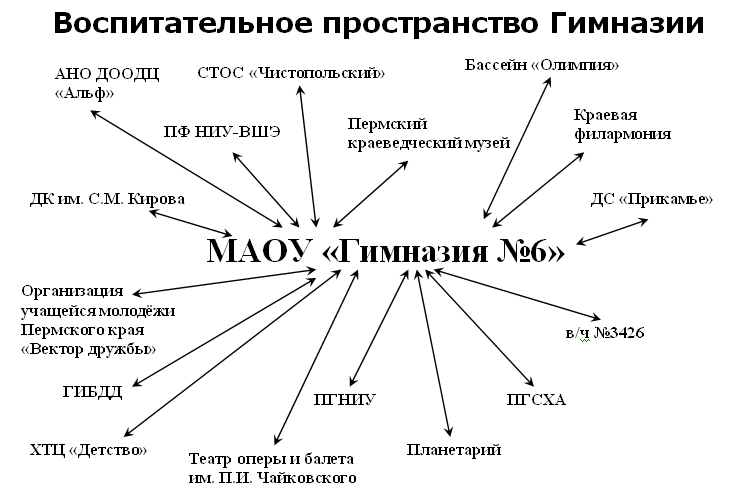 ПРОЕКТНАЯ ЛИНИЯ«Социализация обучающихся на ступени основного общего образования»Проектная линия предусматривает:формирование уклада школьной жизни, обеспечивающего создание соответствующей социальной среды развития обучающихся и включающего воспитательную, учебную, внеучебную социально значимую деятельность обучающихся, формирование активной общественной позиции, навыков самоорганизации и активной самостоятельной деятельности в социуме.Обеспечение эффективной апробационной деятельности черезизменение организации и содержательного наполнения внеурочной деятельности;увеличение доли подростковой инициативы в жизни школы и  окружающего социума;нахождение эффективных актуальных для современных подростков форм и содержания внеурочной деятельности; работа с иными, помимо классов, ученическими сообществами, созданными по выбору учащихся (клубы, объединения, проектные группы); перевод внеурочных мероприятий (прежде всего досуговых) в режим ученического проектирования или даже самоорганизации.организация совместной деятельности учащихся и родителей, значимых взрослых, создание детско-взрослых сообществ. В рамках проектной линии предусмотрено проведение авторских курсов психологами и социальным педагогом гимназии. Курсы простроены с использованием тренинговой формы работы, которая является наиболее эффективным способом психологической коррекции когнитивных и эмоционально-личностных компонентов рефлексивных способностей  подростков. Программы тренингов позволяют ставить и достигать конкретных целей: • развивать навыки взаимодействия в группе,  невербальные навыки общения;• развивать навыки самопознания, учиться познавать себя через восприятие другого;• развивать положительную самооценку, формировать чувство уверенности в себе;   • определить особенности поведения в конфликтной ситуации, снизить уровень      конфликтности подростков, отработать ситуации предотвращения конфликтов.          Важной эффективной профилактической программой, создающей психолого-педагогические условия для обеспечения  социального позиционирования и социальной самоидентификации подростков,  стала программа создания волонтёрского отряда. За основу программы создания волонтёрского отряда была  взята «Программа подготовки волонтёров по профилактике социально обусловленных заболеваний» (2002, Департамента образования и науки Администрации Пермской области).  В ходе реализации программы был добавлен   блок проектной деятельности учащихся, с дальнейшей реализацией проектов самими учащимися на разных уровнях (уровень класса, гимназии, социума). ПРОГРАММА   «Социальное закаливание»    Данная программа способствует созданию условий для успешной адаптация в подростковой   среде, формированию и развитию  жизненных навыков, личностного роста и развития школьников,  социальной мобильности..   Работа в рамках программы направлена на  формирование  и развитие потребностно - мотивационной, когнитивной, коммуникативной сферы личности учащихся.         Цель:   создание условий для формирования и развития  у подростков социальных умений, необходимых для эффективного общения через формирование  потребностей и интересов личности с учетом индивидуально-психологических и возрастных особенностей.         Реализация цели достигается в процессе выполнения следующих задач:-создание воспитательного пространства гимназии;-формирование у  подростков первичных навыков эффективного общения на разных уровнях;-создание условий для понимания подростками своей личности, осознания социальных ролей, принятие себя и окружающих;-воспитание  ценностного отношения к миру, другим людям, самому себе.-формирование и развитие  у подростков умения анализировать свое поведение и отвечать за свои поступки.Основные принципы построения программы:Принцип диалогизации  взаимодействия (равноправного полноценного межличностного общения на занятиях группы, основанного на взаимном уважении участников, на доверии друг другу);Принцип постоянной обратной связи  (непрерывное получение участником информации от других членов группы, анализирующих результаты его действий) Принцип самодиагностики Принцип гармонизации интеллектуальной и эмоциональной сфер .Основные методы и формы работы:-групповая работа;-тренинг;-игровая терапия;-сказкотерапия;-элементы арт-терапии;-поведенческий тренинг;- рефлексияПрограмма  включает в себя  следующие блоки: Курс  «Школа общения»  Цель: Создание условий для формирования позитивных межличностных взаимоотношений у подростков. Задачи:Развитие базовых коммуникативных навыков и умений, уверенности в себе;Формировать  систему межличностного доверия;Способствовать формированию позитивной позиции по отношению к окружающему миру, людям, себе;Мотивировать учащихся на анализ собственных поступков;Закреплять навыки бесконфликтного общения и выхода из конфликтных ситуаций.Программа состоит из трех модулейМасштаб апробации       В 2012 – 2014  гг.  апробация будет проходить в 5-6 классах (120 человек). Количество задействованных педагогов – 20.  В команде педагогов, занятых в апробации, есть психолог и социальный педагог, которые отвечают за разработку программы социально-психологического сопровождения.  Все педагоги имеют высшее образование, обладают высоким уровнем профессиональной компетенции, имеют опыт участия в экспериментальной и инновационной деятельности, принимают активное участие  и становятся призёрами профессиональных конкурсов. В гимназии отработана система по  обобщению  и трансляции опыта работы педагогов  на муниципальном и региональном уровнях.  Более 80% педагогов гимназии имеют печатные работы.Продолжением деятельности гимназии в рамках апробационной площадки на этапе до 2017 года  планируется инновационная деятельность по следующим направлениям:Образовательная среда, социальное партнёрство, социальные практики  - Классы 5-9,  учителя, работающие в этих классах, родители. Методика «Длительное домашнее задание» Предпрофильная подготовка, профессиональные пробы –  7-9 класс.Курсы по выбору – 5 -9 классИндивидуальные образовательные траектории   на этапе основной школы.Освоение технологии критического мышления.Ожидаемые результаты апробационной деятельности. Система оценивания ожидаемых результатов Перечень ожидаемых продуктов апробационной деятельности (методические, дидактические, оценочные материалы и т.д.)Программы курсов, ориентированных на решение социализации в рамках внедрения ФГОС; методические разработки системы занятий (конспекты уроков, разработки родительских собраний, сценарии мероприятий внеурочной деятельности).Программы психологического сопровождения  апробационной инновационной деятельности,Семинары и мастер – классы на базе гимназии для педагогов края по теме апробации,Описание и компьютерные презентации  реализованных проектов.Сборник методических материалов по теме апробации (июнь, .).Дистанционное взаимодействие с участниками апробационных площадок,  консультирование  учителей  края  по теме апробации.Проведение на базе гимназии краевой конференции по социализации и социальному партнёрству. Ограничения и риски применения указанных выше средств.Перегруз педагогов – для уменьшения перегруза будем привлекать к апробации социально-психологическую службу гимназии.Большая разбросанность в интересах учащихся.Инертность социальных партнёров, сложность в коммуникации.Отсутствие программы, неразработанность диагностической базы работы с семьёй.Трудности в предъявлении и оценивании конкретного результата  социального партнёрства.  Программа апробационной деятельности на 2 года Описание механизмов взаимодействия с родителями и социальным окружением школы при выстраивании программы инновационной деятельности (существующие и планируемые).     В гимназии в . начата реализация проектной линии  «Роль социального партнёрства (учителей, родителей и гимназистов) в  осуществлении нового качества образования и создании условий для личностного  самосовершенствования гимназистов». Реализация проектной линии осуществляется при тесном сотрудничестве педагогического коллектива и Управляющего Совета гимназии. Управляющий Совет гимназии в 2011 – . инициировал проведение в гимназии проекта «Социального партнёрство педагогов и родителей по совместному анализу урока».Цель проектной линии: Построение полноценных партнерских отношений, обеспечивающих удовлетворенность всех участников образовательного процесса и являющихся основой  нового качества образования. Задачи:Выработка общих целей для построения партнерства;Определение взаимной полезности участников социального партнерства вовлечение их в совместную творческую, социально - значимую деятельность;Проектирование конкретных программ совместной работы;Всесторонняя психолого-педагогическая поддержка семьи;Формирование в семье позитивного отношения к активной общественной и социальной деятельности учащихся;Изучение системы нравственных ценностей и традиций семьи, влияющих на нравственное и личностное становление ребёнка;Выработка единых требований семьи и школы к ребёнку, поиск совместных путей решения общих проблем и задач;Формирование корпоративной культуры;Модернизация образовательного процесса гимназии в рамках  социального партнёрства.Актуальные направления партнёрства гимназии и семьи:Открытость образовательного учреждения для родителей. Привлечение родителей к управлению образовательным учреждением.Координация усилий по расширению форм социального партнёрства в социуме.Педагогическое  и психологическое просвещение. Формирование здоровьесберегающей среды.Возрождение приоритетов семейного воспитания. Укрепление семейных традиций и связей между поколениями. Подготовка подростков и молодёжи к семейной жизни.Профориентация  и создание условий для профессионального самоопределения выпускниковСовместная деятельность детей, родителей и учителей в различных сферах деятельностиФормы партнёрства в отношениях У-Д-Р (учитель – дети - родитель)Формы партнёрства в отношении Р-Р (родитель – родитель)Формы партнёрства в отношениях У-Р (учитель - родитель)Этапы  работы по проектной линии:2011 – 2012 учебный год – подготовительный Разработка модели партнёрства,Обсуждение модели на педсовете, Управляющем совете,  родительских собраниях классов.Коррекция модели по результатам обсуждения,Создание временных творческих коллективов  для реализации отдельных проектов,Разработка программы семейного воспитания.Разработка программ профессиональных проб и социальных практик, создание базы данных,Определение должностных обязанностей педагогических работников гимназии в рамках данной модели,Запуск проекта Управляющего Совета гимназии «Проект социального партнёрства педагогов и родителей по совместному анализу урока»,Разработка в классах совместных  с родителями проектов, Размещение материалов на сайте гимназии.2012 – 2015 гг. – этап реализации проектной линии2015 – 2016 учебный год – аналитическая деятельность по проектной линии, обобщение и трансляция опыта гимназии. Описание научного, научно-методического, методического сопровождения апробационной деятельности школы (с кем школа взаимодействует, по какой теме, в каких формах).      Научное руководство – Копысова Э.С., кандидат исторических наук, доцент, ведущий научный сотрудник  ГБОУ ДПО «ЦРОПК».    Методическое консультирование – Завадская Е.Н., «Центр развития образования» г. Перми    Сетевое взаимодействие с апробационными площадками ОУ Пермского края:Гимназия г. Нытва,СОШ с. Култаево, Юго – Камская СОШ, Пермский районСОШ № 1, №2 , Менделеевская СОШ, Карагайский район.Урочная деятельностьВнеурочная деятельность Учебное исследование и проектирование, решение проектных задач. Учебные и коррекционные курсы, направленные на личностное развитиеКурсы по выбору (предметные и метапредметные)Формирование УУД  (регулятивных и коммуникативных)Создание команды педагогов, работающих в 5-6 классах1.Программа «Социальное закаливание»2.Социальное проектирование3.Волонтёрская деятельность4.Организация мероприятий с использованием технологии КТД5.Разновозрастные сообщества по интересам (клубы, проектные мастерские, творческие группы, литературный музей)6.Социально-психологический курс «Введение в основную школу», 5 класс7.Работа в рамках социального партнёрства8. Реализация проектных линий Программы развития гимназииЭлемент образовательного процессаКласс или предмет, выбранные для апробацииСоциальные практики2012- - 100% - 5 классы, 6-7 классы – по желанию2013-2014 гг. – 5-6 классы – 100%Спецкурс «Введение в основную школу»5 классСпецкурс «Основы исследовательской и проектной деятельности» 5 классИсследовательская и проектная деятельность2012- - 100% - 5 классы, 6-7 классы – по желанию2013-2014гг. – 5-6 классы – 100%Разновозрастное сотрудничество 5-6 классыПрограмма «Социальное закаливание»2012- - 5 классы, 2013-. –5- 6 классы Уровнево - дифференцированный подход в организации внеурочной деятельности, как составной части социальной среды 5 – 6  классСоздание команды педагогов  вокруг класса2012- - 5 классы, 2013-. – 5-6 классы Социальное партнёрство5-6 классФормирование УУД (регулятивные, коммуникативные, личностные)5 -6 классТехнология КТД5-6 класс БлокЦелевая группаФорма работы15-6 классыКурс « Школа общения»27-8 классыКурс  «Конфликтология»Модуль  Задачи «Формирование и развитие социальных умений»Создавать условия для формирования социальных уменийФормировать способность к рефлексии.Совместные  (практические) занятия с родителями.Развивать социальные умения учащихся в коммуникативной  деятельности, способность идентифицировать себя в разных социальных ролях. Проектная деятельность.Развивать социальные умения учащихся в практической деятельности.Развитие уверенности в себе.Ожидаемые результатыСпособы, механизмы предъявления и оценивания ожидаемых результатовФормирование системы социального партнерства при реализации образовательного процесса- создание и развитие  программы социального партнёрства,-наличие локальных актов гимназии, регламентирующих социальное партнёрство,– статистические данные,-деятельность «Университета любящих родителей»,- данные анкетирования,-данные социально-психологической службы гимназии,- наличие проектов, реализованных семейными командами.Включение в образовательный процесс гимназии современных видов образовательной деятельности – краткосрочных курсов, проектной, исследовательской работы, других- количество курсов,-количество учащихся, занятых этой деятельностью, динамика,- количество проектов,-число использованных современных педагогических технологий, - положительная динамика использования педагогами гимназии современных технологий и современных видов образовательной деятельности,-изменение принципов организации и содержательного наполнения внеурочной деятельности,-наличие иных, помимо классов, ученических сообществ, созданных по выбору учащихся(клубы, проектные группы)Отработка системы социальных практик  - вариативность социального проектирования,- банк социальных практик,-степень удовлетворённости участников разными  видами практик  (опрос, анкетирование),- увеличение роли подростковой  инициативы в жизни гимназии и окружающего социума,-перевод внеурочных  мероприятий(прежде всего досуговых) в режим ученического проектирования или даже самоорганизацииФормирование у учащихся регулятивных, личностных и коммуникативных УУД- данные социально-психологической службы,- данные Школьной службы примирения,-наблюдение,-данные классных руководителейПовышение профессиональной компетентности педагогических работников- данные аттестации,-статистические данные,- число современных технологий, используемых в образовательном процессе гимназии, динамика,-наличие авторских программ для внеурочной деятельности,Выполнение требований стандартов по внеурочной деятельности  (уровневая дифференциация ) - наблюдение,- анкетирование,- обсуждение,- статистика,- данные социально-психологической службыКритериальная оценка модели ОУ, как школы социального позиционирования и партнёрства-Разработана система мониторинга и диагностики,- определены критерии системы оценивания.Этап реализации программыОсновные действияОжидаемые результатыСпособ оцениванияПродуктыАвгуст – сентябрь, 2012Подготовительный Создание команды педагогов, работающих в 5 классах,Обсуждение программы деятельности гимназии как апробационной площадки на педсовете,Формирование групп по программе «Социальное закаливание»,Утверждение календарно-тематического планирования и запуск учебного  курса «Основы исследовательской и проектной деятельности»,Реализация курса «Введение в основную школу»,Формирование Временных творческих групп (ВТГ) учителей гимназии по разработке программ формирования УУД,Определение форм социального партнёрства на 2012-2013 уч. годСоздание банка социальных практик. Назначение руководителей социальных практик,Утверждение плана внеурочной деятельности,Утверждение тематики проектов на год, сроков и форм предоставления результатов,Утверждение плана работы с родителями, тематического плана заседаний «Университета любящих родителей»,Определение направлений для разновозрастного сотрудничества, определение возрастных групп,Формирование заказа по разработке программы социально-психологического    сопровождения апробации,Проведение методических семинаров для педагогов гимназии, заседаний методических объединений учителей гимназииГотовность педагогов и социальных партнёров  к работе  по программе апробации-изучение документации,-наблюдение,- собеседование- программы и  календарно тематические планы курсов,-методические разработки курсов,- банк социальных практик,- банк социальных партнёров,- создана команда педагогов вокруг 5 классов,-планы работы ВТГ,-план внеурочной деятельности,- утверждённые  темы проектов, сроки реализации, формы отчётов- план работы «Университета любящих родителей»,-планы работы клубов,- локальные акты по организации исследовательской и проектной деятельности,- планы МО, методических семинаров,Октябрь, 2012 – апрель, 2013 Этап реализации Проведение педсовета по теме апробационной площадки,Проведение методических семинаров для педагогов гимназии, заседаний методических объединений учителей гимназии,Организация индивидуального консультирование педагогов гимназии (по запросу),Проведение социальных практик,Работа по плану проектных линий Программы развития гимназии,Организация работы отряда волонтёров,Организация работы по программе разновозрастного сотрудничества,Организация проектной и исследовательской деятельности учащихся и родителей  (уровневая дифференциация  проектной  деятельности), реализация учебного  курса «Основы исследовательской и проектной деятельности»,Организация работы команды педагогов, 5 класс (методические совещания, Психолого-педагогические консилиумы, выходы на родительские собрания, тренинги),Реализация программы «Социальное закаливание»,Разработка и внедрение в практику гимназии программы психологического сопровождения процессов социализации и социальной самоидентификации,Проведение досуговых мероприятий (технология КТД),Создание условий для функционирования в гимназии клубов, проектных и творческих мастерских, гостиных, фестивалей (с учётом проектной деятельности, социального партнёрства),Проведение интеллектуальных игр и традиционных в гимназии интеллектуальных конкурсов,Организация работы «Университета любящих родителей»- способность учащихся  к позиционированию: реально оценивать себя с положением в семье, классе, гимназии, творческом объединении, социуме.- умение ребёнка действовать в соответствии со своей мерой ответственности.- развитие у гимназистов ценностного отношения к себе и другим людям.-приобретение детьми навыков адаптации и социализации в постоянно изменяющихся условиях современного общества- переосмысление педагогами роли и места учителя и классного руководителя  в современной школе. - создание модели внеурочной деятельности в гимназии.- построение полноценных партнёрских отношений с семьёй.-Выработка единых требований семьи и школы к ребёнку.-способность и готовность учащихся  к осознанному выбору образовательной и социальной деятельности.-наблюдение, -анкетирование,-изучение документации, планов, отчётов,- собеседование,-аналитическая деятельность,- данные СПС- методические материалы и протоколы педсовета, заседаний МО, НМС,- Программа психологического сопровождения,- отчёты по социальным практикам,- отчёты отряда волонтёров,- компьютерные презентации по реализованным проектам и проведённым акциям, фестивалям,- печатные материалы  по результатам проектной и исследовательской деятельности учащихся и родителей,- сценарии и разработки мероприятий,- материалы методических совещаний, психолого-педагогических консилиумов, родительских собраний,- материалы интеллектуальных конкурсов,- методические материалы для проведения родительских собраний и заседаний «Академии любящих родителей»,- отчёты по разновозрастному сотрудничеству,-конспекты уроковапрель– июль . Этап промежуточной рефлексииАналитическая деятельность МО, НМС, ВТГ, команд педагогов, работающих в одном классе,Проведение педагогической конференции,Проведение совместного заседания педсовета и Управляющего Совета гимназии по вопросу проектной деятельности и социального партнёрства,Проведение родительских собраний,Изучение материалов социально-психологической службы гимназии, их анализ,Проведение открытых уроков для учителей гимназии и родителей,Проведение Дней Семьи,Проведение на базе гимназии мастер-классов и семинаров по теме апробации для педагогов города и края,Проведение конференции по подведению итогов проектной деятельности (с презентацией проектов)- аналитическая деятельность и корректировка планов-анкетирование,-изучение документации, планов, отчётов,- собеседование,-аналитическая деятельность- аналитические справки,- протоколы,- материалы СПС гимназии,- конспекты уроков,- методические материалы мастер – классов и семинаров,-печатный сборникАвгуст, 2013  г.Этап коррекционной работыСоставление плана работы на 2013-2014 учебный год с учётом  материалов этапа промежуточной рефлексии,Обобщение методических материалов,- план работы,- методические материалыСентябрь, 2013 – апрель, .Этап реализации Организация работы  по плану,Проведение педсовета по теме апробационной площадки,Проведение методических семинаров для педагогов гимназии, заседаний методических объединений учителей гимназии,Проведение  конференций  по теме апробации с привлечением социальных партнёров,Организация сетевого взаимодействия с ОУ, входящими в сеть апробационных площадок (очное и дистанционное),Организация трансляции опыта работы по теме апробации педагогов гимназии на муниципальном и краевом уровнях,Подготовка педагогов - тьютеровМай-июль, .Этап рефлексии и коррекцииАналитическая деятельность административной команды, МО, ВТГ, команд вокруг классов,Проведение педагогической конференции,Обсуждение результатов апробации на НМС гимназии,Обсуждение результатов Программы психологического сопровождения на заседании социально-психологической службы гимназии,Обобщение опыта работы педагогов,Подготовка методических материалов к печати